PHONICS OVERVIEW FOR RECEPTION                	Example              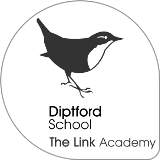 Diptford Primary SchoolAn overview of the phonics that taught in Reception.SOUNDS TO BE TAUGHTWeek 1Complete AssessmentsWeek 2Introduce letters and sounds y/z/quSegment and blend to read and spell words.Continue to learn alphabet songJoin words to create sentences to read.Introduce tricky words ‘he’ and ‘she’Week 3Introduce digraphs sh/ch/th/ngSegment and blend to read and spell words.Continue to learn alphabet songJoin words to create sentences to read.Introduce tricky words ‘we’, ‘me’ and ‘be’Week 4Introduce letters and sounds ai/ee/igh/ouSegment and blend to read and spell words.Continue to learn alphabet songJoin words to create sentences to read.Introduce tricky words ‘was’, ‘my’Week 5Introduce letters and sounds oo/ar/orSegment and blend to read and spell words.Introduce spelling of tricky words no, goJoin words to create sentences to read.Week 6Introduce letters and sounds ur/ow/oiSegment and blend to read and spell words.Continue to learn alphabet songJoin words to create sentences to read.Recap tricky words and introduce ‘you’ HALF TERMHALF TERMWeek 1Revision of taught sounds and wordsSegment and blend to read and spell words.Continue to learn alphabet songJoin words to create sentences to read.Week 2Introduce letters and sounds ear/air/ureSegment and blend to read and spell words.Continue to learn alphabet songJoin words to create sentences to read.Recap tricky words and introduce ’they’ Week 3Introduce letters and sounds erIntroduce tricky words ‘her’Revision of taught sounds and wordsSegment and blend to read and spell words.Continue to learn alphabet songJoin words to create sentences to read Week 4Introduce tricky words ‘all’Revision of taught sounds and wordsSegment and blend to read and spell words.Continue to learn alphabet songJoin words to create sentences to read Week 5Introduce tricky words ‘are’Revision of taught sounds and wordsSegment and blend to read and spell words.Continue to learn alphabet songJoin words to create sentences to read Week 6Assessment Week